L’enseignant associé fait face à un adulte futur collègue. Comme il ne peut pas utiliser les mêmes stratégies pédagogiques qu’avec les élèves, il doit développer des manières d’accompagner cet adulte tout en le guidant et ce, dans le respect des règles de l’université et des exigences du superviseur.Une des options est de partir des observations du stagiaire pour construire une relation d’aide et de confiance tout au long du stage. Voici un exemple d’une fiche d’observations à remettre au stagiaire dès le premier jour de stage et ce, afin d’amorcer une discussion sur le regard qu’il porte sur la classe mais aussi sur les liens potentiels à faire avec les cours universitaires.OBSERVATIONS PAR LE STAGIAIREStagiaire : Notez vos observations sur :Les élèves : L’enseignant (e) associé :La classe :Le fonctionnement :Les déplacements :Michèle GodonNathalie DucharmeSonia LussierLynda PouletteCharlène Therrien Commission scolaire des SamaresUne autre possibilité est de lui permettre d’indiquer ses objectifs personnels de stage pour ensuite avoir la possibilité d’échanger sur ces derniers et sur les moyens pour les atteindre. En voici un exemple.Mes objectifs personnels pour profiter pleinement de mon stageBut du stage par rapport à la compétence 11 (pratique réflexive) VOIR annexe BFaire cheminer un stagiaire du début à la fin du stage, en lien avec les 12 compétences pour l’amener à faire une pratique réflexive sur son enseignementANNEXE B Compétence 11Afin de mieux te comprendre et t’aider, je te propose un petit exercice. Complète ces phrases d’un premier jet d’abord, puis quand tu as terminé, prends un autre crayon pour enrichir, modifier ou justifier tes réponses. On s’en reparle dès qu’il est complété. Merci!!Depuis quelques temps, je me sens ___________________________________ ________________________________________________________________________________________________________________________________________________ J’aimerais _______________________________________________________, mais ________________________________________________________________________________________________________________________________________________ Mes aptitudes pédagogiques sont ____________________________________________ ________________________________________________________________________________________________________________________________________________ Je peux les exploiter en faisant ______________________________________________ ________________________________________________________________________________________________________________________________________________ Je trouve le travail d’enseignante  très ________________________________________________________________________________________________________________________________________________ Avec les élèves, je me sens _________________________________________________ _______________________________________________________________________ Avec le personnel de l’école, je me sens ______________________________________ ________________________________________________________________________________________________________________________________________________ Pour bien faire mes prises en charge, je vais ____________________________________ ________________________________________________________________________________________________________________________________________________ Si j’avais la possibilité et les moyens, je ______________________________________    parce que ______________________________________________________________ ______________________________________________________________________ Pour m’aider, je vais _____________________________________________________ _______________________________________________________________________ ________________________________________________________________________ Je suis fière quand ________________________________________________________ ________________________________________________________________________ Je suis heureuse quand _____________________________________________________ ________________________________________________________________________ Je suis triste quand _______________________________________________________ _______________________________________________________________________ Je suis en colère quand ___________________________________________________ _______________________________________________________________________________________________________________________________________________ En général, dans la vie, j’aime ______________________________________________ ________________________________________________________________________________________________________________________________________________ Présentement , face à mon stage , je me sens ____________________________________ ________________________________________________________________________________________________________________________________________________ Comme projets, dans mon stage, j’aimerais ____________________________________ ________________________________________________________________________________________________________________________________________________________________________________________________________________________ Je vais m’y prendre en ___________________________________________________ ________________________________________________________________________________________________________________________________________________________________________________________________________________________ Le professionnalisme pour moi, c’est _________________________________________ ________________________________________________________________________________________________________________________________________________________________________________________________________________________ J’ai pris conscience de ___________________________________________________ ________________________________________________________________________________________________________________________________________________________________________________________________________________________ Et je voudrais te dire que _________________________________________________ ________________________________________________________________________________________________________________________________________________________________________________________________________________________________________________________________________________________________ Annexe CStage 2_planifier une leçonRencontre avant la présentation d’une leçon aux élèves.Quelle est la matière ?_____________________Quel est l’objectif visé ? ____________________Quels sont les pré-requis à cette leçon ?As-tu prévu une activité pour activer les connaissances antérieures ? Quel niveau d’expertise les élèves doivent-ils avoir atteint pour que ta leçon soit efficace ?À quel niveau sont présentement les élèves ? ________________________Comment prévois-tu évaluer leur expertise avant la leçon ? ______________Quand le feras-tu ? ___________________________Quelle sera la mise en situation ?Peux-tu faire un lien avec ce qu’ils ont déjà vu ? Si oui, lequel ? Auras-tu besoin de matériel ? Quel sera l’organisation de la classe ? Pourquoi ?Combien de temps prévois-tu accorder à chaque étape de ta leçon ?Quels sont les problèmes que tu anticipes ?	FonctionnementComportementCompréhensionPeux-tu éviter ces problèmes ? As-tu un plan B ?Quel moyen prévois-tu pour évaluer l’apprentissage des élèves ?Planifier une leçon…  Après  (rétro-action)Nomme les points forts de ta leçon :________________________________________________________________________________________________________________________________________________________________________________________________________________________________________________________________________________________________________________________________________________________________________________________________________________________________________________As-tu rencontré les difficultés ? 	Fonctionnement__________________________________________________Comportement__________________________________________________Compréhension__________________________________________________Si oui, lesquelles ? Quel sont les moyens que tu as utilisé pour faire face à ces difficultés ? Penses-tu pouvoir réinvestir ce moyen ? Si oui, dans quelles circonstances ? Ton objectif a-t-il été atteint ? Comment as-tu vérifié leur compréhension?Quels sont les élèves qui ont compris et ceux qui ont besoin de revoir la notion ?As-tu touchée une autre matière que celle qui était prévue ?Si tu devais refaire cette leçon est-ce que tu modifierais quelque chose ?________________________________________________________________________________________________________________________________________________________________________________________________________________________________________________________________________________________________Annexe D Observation par l’enseignant associé                        Date : ________________ Matière : ________________________________               Période : _____________Annexe  E Outil de compilation et d’observation pour les situations d’enseignements par L’E-A (faite pour enseignement de l’activité physique, adapter selon le stage)Préparation des apprentissages :Réalisation des contenusIntégration des apprentissagesAspects générauxAnnexe  FFiche d’évaluation et de supervision de l’enseignement  VOIR image pdf en pièce jointe Annexe  G (source Charlène Therrien) à faire compléter par les élèves pour donner une rétroaction au stagiaireTon enseignante en éducation physique et à la santé demande ta collaboration afin d’aider le stagiaire à devenir le meilleur enseignant en éducation physique.Consigne : en équipe de 5 élèves                  tu dois lire les points forts et les points faibles au verso,tu dois en choisir 6 qui représentent le stagiaire et avec lesquels toute        l’équipe est d’accord,tu peux en écrire 4 qui représentent aussi le stagiaire mais sur lesquels l’équipe ne s’entend pas.Tu écris ici les 6 points avec lesquels toute l’équipe est d’accord.Tu peux écrire ici les 4 points sur lesquels vous n’êtes pas tous en accord.Inscrivez les noms des membres de l’équipe.  C’est ton enseignante qui lira cette feuille, le stagiaire ne verra pas la feuille.___________________________________		_____________________________________________________________________		_____________________________________________________________________Merci de ta précieuse coopération, j’apprécie beaucoup!Voici les points à lire :Points forts :Connaît sa matièreSait où il s’en vaDonne l’impression d’aimer son métierSait faire aimer sa matièreDonne des cours intéressantsNous donne l’occasion d’expérimenter par nous-mêmesSe soucie que nous réussissionsPrends le temps de nous expliquer nos erreursAide ceux qui ont de la difficultéDonne des explications clairesParle un langage qu’on comprendS’exprime de façon vivanteSe soucie de faire participer tout le mondeEst « parlable », sait écouterEst disponibleMaintient une bonne disciplineSait nous donner le goût de travaillerNous encourage quand on travaille bienA des exigences raisonnablesTraite tout le monde avec justiceRespecte ses élèvesSait nous rappeler à l’ordre sans se fâcherAccorde de l’attention à chacunEst généralement de bonne humeurSait détendre l’atmosphère par l’humourS’intéresse à ce que nous faisons hors des coursEst proche des jeunesPoints faibles :Donne souvent l’impression d’être perduEst souvent pressé, bouscule son enseignementNous fait faire souvent la même choseNous fait faire des choses trop difficilesNous engueule quand on ne comprend pasNe donne pas assez d’explicationsS’attarde sur des détails, « raconte sa vie »Est difficile à comprendreRépète trop, nous parle comme à des bébésSe soucie peu de savoir si on comprendEst « endormant », parle toujours sur le même tonEst trop autoritaire, n’accepte jamais de discuterNe voit rien de ce qui se passe dans le gymnaseFait souvent des menaces qu’il n’exécute pasLaisse tout faire, n’est pas assez sévèreN’est jamais satisfait et ne voit que nos faiblessesEst injuste, montre trop ses préférences et ses préjugésEst trop sévèreRidiculise ou méprise certains élèvesSe fâche pour des riensNe sait pas se faire respecterEst souvent stressé ou de mauvaise humeurNe pense qu’à sa matière et ne s’intéresse pas à nousNous écrase de son savoir et pense qu’on est des niaiseuxN’aime pas les adolescentsRésultatsSuite à l’évaluation, voici la compilation des points forts et des points faibles ressortis par les élèves :Points forts :Points à améliorer : Ton enseignante en éducation physique et à la santé demande ta collaboration afin d’aider le stagiaire à devenir le meilleur enseignant en éducation physique.Consigne : tu dois lire les points forts et les points faibles au verso,tu dois en choisir 10 qui représentent le stagiaire, que ce soit des points forts ou des points faiblesTu écris ici les 10 numéros que tu trouves qui représentent le stagiaire Inscris ton nom.  C’est ton enseignante qui lira cette feuille, le stagiaire ne verra pas la feuille._____________________________________________________________________Merci de ta précieuse coopération, j’apprécie beaucoup!Annexe  HObjectifs personnels de stageÀ faire remplir au stagiaireAnnexe IModèle de lettre aux parents lors de l’accueil d’un stagiaireRemplir ce qui est surligné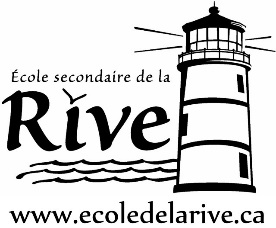 									Septembre 2012Madame, Monsieur,C’est avec enthousiasme que nous collaborons avec l’Université _______, à titre d’école associée, pour l’année scolaire _____________.En effet, notre école accueillera cette année un stagiaire, un futur enseignant en provenance de l’Université______, qui fera un stage de trois mois dans notre milieu, soit de la rentrée scolaire jusqu’à la fin novembre.Il s’agit pour lui d’un quatrième et dernier stage pour nom du stagiaire qui est étudiant de quatrième année au baccalauréat en enseignement de l’éducation physique. Trois stages ont déjà été réalisés précédemment dans le but de le familiariser avec son futur rôle et de l’initier à l’enseignement de sa discipline.Pendant ces trois mois, le stagiaire travaillera sous l’habile supervision de votre nom, une enseignante d’expérience, qui veillera à encadrer son enseignement. La planification des cours ainsi que les méthodes d’enseignement, l’encadrement des élèves, l’évaluation et la récupération seront suivis de très près par l’enseignante associée et un superviseur de l’Université _______.Nous allons, grâce à cette collaboration, participer à assurer une meilleure qualité à la formation de notre relève en enseignement. Outre la supervision exercée par des intervenants d’expérience, d’autres activités de formation dont vous pourriez être témoins (rencontre de parents, etc.) sont proposées au stagiaire.Le programme de formation que suit votre enfant actuellement sera entièrement respecté, la qualité des cours et de l’encadrement sera assurée par l’enseignante associée. En fait, votre enfant recevra deux fois plus de service pendant cette période puisque l’enseignante associée demeure responsable de son groupe d’élèves.Par ailleurs, parmi les activités de formation que le stagiaire doit réaliser, on retrouve la vidéoscopie qui lui permettra de s’auto évaluer. Si vous avez une objection au fait que votre enfant puisse figurer sur cette vidéocassette, veuillez nous en aviser.En espérant que, tout comme nous, vous accueillerez cette nouvelle avec enthousiasme, je demeure disponible pour de plus amples informations.Veuillez agréer, Madame, Monsieur, mes salutations distinguées._____________________				Nom de la direction				Directeur d’établissement				ComportementsInteractions entre euxInteractions avec l’enseignanteAutres observationsDémarches pédagogiques Différentiation pédagogiqueGestion disciplinaireSystème d’émulationRelation avec les élèves Autres observationsAffichesObjets Aménagement physiqueAutres observationsRoutinesDurée des activités TransitionAutres observationsCours des spécialistesCorridorCours de récréationGestion de la toilette Autres observationsObjectifs personnels de stageRaisons de mes choixMoyens anticipés pour les atteindre(minimum deux)1.2.       …1. Agir en tant que professionnel 2. Communiquer clairement 3. Concevoir des situations d’enseignement4. Piloter des situations d’enseignement5. Évaluer la progression des apprentissages6. Planifier, organiser, superviser (favoriser l’apprentissage et la socialisation)7. Adapter ses interventions8. Intégration des TIC9. Coopérer avec l’équipe-école10. Travailler de concert avec l’équipe pédagogique11. S’engager dans une démarche individuelle12. Agir de façon éthique et responsableNotes ou commentaires :Notes ou commentaires :SituationsÉlémentscommentairesAccueil des stagiairesAccueilContactActivités de préparationsmise en trainimplicationActivation des connaissancesrappel des apprentissages antérieursintroductionMise en situation et présentation de l’objectifidentification des objectifsattentes versus tâches et apprentissagesSituationsÉlémentscommentairesConcevoir des situationscohérence programme-activitésniveau bien adaptéPiloter des situations d’apprentissagesquestionnementrenforcementdémonstrationtransitioncirculationPlanifier, organiser et superviser le grouperepérage et correctionengagement moteur (temps)gestion du matériel, espaceaspect sécuritéÉvaluer la progression des apprentissagesDétection forces et faiblessesQuestionnementSituationsÉlémentscommentairesRetour sur les apprentissagesRetour QuestionsSynthèseTransferts des apprentissagesIdentification de pistesSuivi sur l’évaluationIdentification du niveau d’apprentissageÉtablir les liens avec les éléments d’évalutationSituationsÉlémentscommentairesDynamisme et comportementsDynamiqueDémontre de l’intérêtLeadershipmotivateur(Compétence 2)Communiquer clairement à l’oral et à l’écritlangage appropriévocabulaire varié et adaptéton de voixdébit(compétence 11)S’engager dans une démarche individuelle de développementsens autocritiquepropose des solutions et ou améliorationsest réceptif aux commentairesprofessionnalismetenue et apparenceest préparés’impliqueintérêts démontré vis-à-vis la profession12345678910111213141516171819202122232425262728293031323334353637383940414243444546474849505152Objectifs personnels de stageRaisons de mes choixMoyens anticipés pour les atteindre(minimum deux)1.2.       …